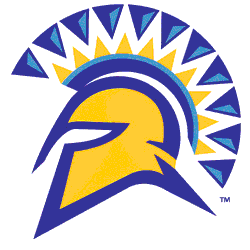 2020-2021 Samuell HighBaseball ScheduleDate:    	 Opponent:  			            Home or Away:  		 Time Scrimmages2/08/21	 Pinkston HS (Oates Field)		         Away			  6:30 pm2/16/21	 Wilmer Hutchins HS (Lawless field)     Home    			  4:00 pmNon-conference2/23/21    	Jefferson HS (PG stadium) 		        Home   			  7:30 p.m. 2/25-27/21      Roger B. Brown Tournament (PG)		        	    various times       	               3/05/21	Roosevelt Hs(lawless)		         	         Home		              4:00 pmDistrict 12-5A Games:3/09/21	Seagoville HS    	                                  Away			  4:30 pm3/12/21 	Adamson HS		        	        	        Home			  4:30 pm3/13/21 	Spuce Hs 		      	                      Away			  1:00 pm3/16/21	SOC HS 				        Home			  1:00  pm		3/18/21            Molina Hs				          Away			  1:00  pm3/23/21	BYECont…Date:    	 Opponent:  			            Home or Away:  		 Time 3/26/21	Lancaster HS (lawless field)		        Home			 4:30 pm3/27/21	Sunset HS (Oates field)	   	        Away		  	 1:00 pm3/30/21	Kimball HS (Lawless field)	    	        Home			 4:30 pm4/01/21	Seagoville Hs (lawless field)		       Home			 4:30 pm											4/06/21	Adamson HS			                     Away			 4:30 pm4/09/21	Spruce Hs(lawless field)		        Home			 4:30 pm4/10/21	SOC HS(Higgins field)			        Away			 1:00 pm		4/13/21	Molina HS 				        Home			 4:30 pm4/16/21            BYE4/17/21	Lancaster HS		   		       Away			1:00 pm4/20/21	Sunset Hs(lawless  field)  	                    Home		             4:30  pm4/23/21	Kimball Hs (Higgins)	   		       Away			7:00 pm Head Coach: Daniel T Faith 						Principal: Jennifer Tecklenburg 	Asst Coach: Darryl Welch 						Campus AD: Steve Pierce